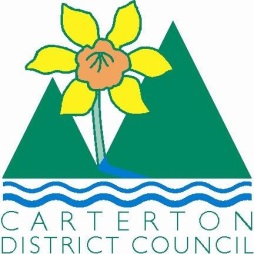 	IN THE MATTER	of the  and Supply of Alcohol Act 2012	AND	IN THE MATTER	of an application by King Fish music/Jason Ireland for a Special Licence pursuant to s.22 of the Act in respect of premises situated at 51 Ahiaruhe Road, Carterton and known as Stonehenge. BEFORE THE CARTERTON DISTRICT LICENSING COMMITTEEChairperson: 		Elaine BrazendaleSecretary:			Jane DavisDECISION This is an application for a Special Licence under section 22 of the  and Supply of Alcohol Act 2012.  The application is for a Pink Floyd tribute, Outdoor Concert event to be held at 51 Ahiaruhe Road, Carterton and known as Stonehenge, where alcohol will be consumed on the premises.The application was sent to the Police, Inspector and Medical Officer of Health under s. 141 and no reports of opposition were received.  The application was not required to be publically notified.We are satisfied as to the matters to which we must have regard as set out in s.3, s.4 and s.142 of the Act.  We grant the applicant a special licence in terms of s.22 subject to the restrictions imposed by s.147.Accordingly, we set the following conditions under s147 on the licence:alcohol may be sold under the licence only on the following days and during the following hours: Saturday February 20th, 2016 4pm-11pmalcohol may be sold or supplied to the following types of people: ticket holdersthe licensee must take the following steps to ensure that the provisions of this Act relating to the sale or supply of alcohol to prohibited persons are observed persons under the age of 18years and all intoxicated persons will not be served alcoholthe licensee must take the following steps to ensure that the provisions of this Act relating to the management of premises are observed: all areas will be superviseddrinking water must be freely available at the following places while the premises are open for business: on the bar as per applicationfood must be available for consumption on the premises as follows: from food stalls and food hampers as per applicationnon-alcohol and low alcohol beverages must be available for sale and supply on the premises as follows:  as per applicationthe licensee must take the following steps to provide assistance with or information about alternative forms of transport from the premises: free buses to and from venue as per application, taxi numbers and phone will be available alsoalcohol may be sold in the following types of container only: plastic cups and cansDated at Carterton this  3rd day of February    2016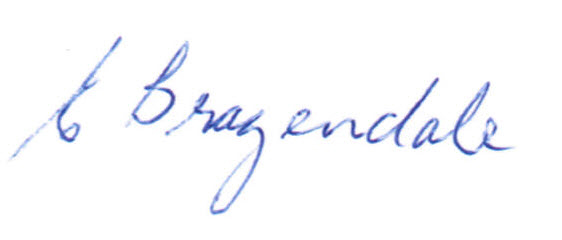 __________________Elaine BrazendaleChairpersonCarterton District Licensing Committee